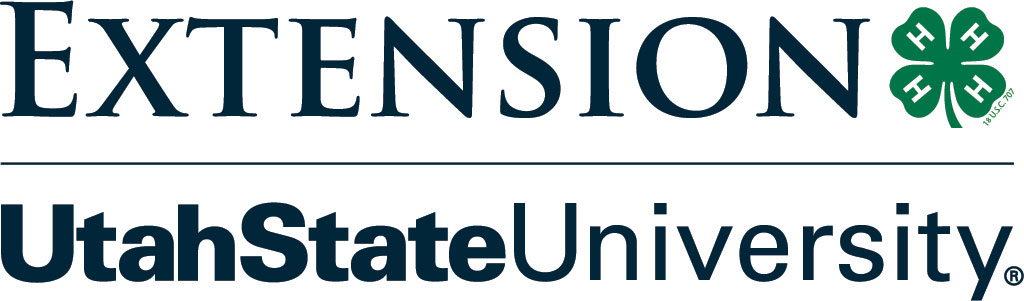 4-H Staff:Dallen SmithBrandee MillsShauna GrollLauren Thomson4-H Horse Council:Robin AcreeChris AdamsSuzanne SiddowayMarie Wamsley4-H Junior Livestock Board:Candy CorniaKalon DowningJustin GrollTy TingeyMarie WamsleyRICH COUNTY FAIR 4-H 4-H SCHEDULE OF EVENTSMonday, August 9Online entries open for all Indoor 4-H Projects. Leaders can register exhibits at: https://countyfair.usu.edu/CFMonday, August 16Online entries due for all Indoor 4-H ProjectsTuesday, August 179 a.m. 		4-H/Open Horse Show – Arena1–5 p.m.	Enter Open Class Home Arts and 4-H Projects - Sr Center/Home Arts BuildingWednesday, August 188 a.m. -12	Junior Livestock Weigh-In - 4-H BarnYouth – complete sale bio info card, take buyers pictures1–5 p.m. 	Home Arts Judging Thursday, August 198 a.m. 	Junior Livestock Showmanship/Market Shows - Junior Livestock Ring(showmanship combined with market show)	Show Order: Swine Market ShowLamb Market ShowBeef Bred & Fed Market ShowBeef Market ShowGoat Market Show Open Jr Livestock Show (Youth under 8 ~pre-register with 4-H Office by Aug 18 Open Breeding Livestock ~pre-register with 4-H Office by Aug 18Saturday August 2110 a.m. 		Buyer Registration - 4-H Cabin11 a.m. 	4-H Cloverbud Parade / Presentation to Graduated Senior Members - Junior Livestock Ring11:30 a.m. 	4-H Junior Livestock Sale - Junior Livestock Ring4-H PREMIUMSEntries will receive the following premiums:Division Grand - $5.00Division Reserve - $4.00Blue - $3.00Red - $2.00White - $1.00Cloverbud - $1.00State Fair Choice - Ribbon4-H INDOOR EXHIBITS GENERAL RULES4-H leaders can add indoor exhibit entries online at countyfair.usu.edu from August 9-August 16. 2021. Information requested is as follows: name of county, class number, first and last name of the exhibitor, and a complete description (include color) of the exhibit as insurance against loss. The first list is to be in the order of class number, last name, first name and the second list in the order of last name, first name, class number. Complete descriptions are  required! In person entries will be accepted August 17, 2021 from 1:00 pm-5:00 pm at the Rich County Senior Center.The following are requirements for 4-H member participation:4-H members must have been in the 3rd grade through the 12th grade and at least 8 years old on September 1, 2020.4-H members must be enrolled in the project in which the exhibit is entered.4-H members will be allowed to enter more than one exhibit per class, but no more than one exhibit per lot within the class. Exceptions to this rule are Food Preservation (3 bottles of different fruit and three bottles of different vegetables are allowed) and Gardening (may enter two exhibits in each lot but must be different varieties).4-H members will be allowed an unlimited number of total entries.Gardening exhibits will be accepted during the general gardening entry times.The following are requirements and information for exhibits:Posters must be 22" X 33" or smaller.Notebook binders must be 2 inches or smaller.Displays must be 4' X 4' or smaller and be free-standing.Exhibits must have a completed exhibit card attached securely to it. Exhibits with more than one part must have an exhibit card attached to each part numbered 1 of 3, 2 of 3, 3 of 3, etc.Food items need to be of a quality to keep more than a week without refrigeration.Frozen food products are not acceptable. Do not send food items which will spoil quickly. Bread exhibits may be made by the traditional method or with a bread machine.Exhibits which are normally hung on the wall must provide some means for attachment to the wall (paintings, framed items, woodworking, wall-hangings, and articles using artificial or dried flowers).Exhibits must be well made so they are stable enough to be moved.Items to be returned (hangers, pie pans, cake stands, etc.) must be marked with name of exhibitorPlease indicate if the item was made from a kit.Exhibits should not be school homework. If part of it was done in school, please include a note explaining what additional things the 4-H member did to make it also into a 4-H project.The following judging and award guidelines will be used:All entries will be judged.Entries deemed to be of superior quality will be recognized as such and receive a State Fair Ribbon.More than one entry per class may receive the State Fair Honor Award, but not more than 10% of the total entries in the department.DIVISION A – AGRICULTURE, ENVIRONMENTAL, AND ANIMAL SCIENCECLASS AA – Agriculture & Animal ScienceLot 1:	AGRISCIENCE POSTER – Poster that depicts your AgriScience project, should include the scientific method, hypothesis, materials & methods, results, and discussionLot 2: 	ANIMAL SCIENCE POSTER – Educational poster with any animal science related topic including but not limited to horse, livestock, or companion animal. Lot 3:	HANDMADE EQUIPMENT/SUPPLIES – any item that you have made that relates to your agriculture or animal project. Includes but not limited to halters, feeders, stands, tack boxes, toys, or habitatsLot 4:	 VIDEO DEMONSTRATIONS – recorded visual demonstrations related to your animal science project. Includes but not limited to Utah 4-H Pet Show Demonstrations, mini livestock workshops, or similar educational demonstrations.Lot 5: 	COLLECTIONS – any items collected and displayed. May include but is not limited to model horses, photo albums, equipment sets, and similar itemsLot 6: 	OTHER – Any other items related to agriculture and animal science that does not fit into any other lot.CLASS AB – Natural Resources and Outdoor EducationLot 1: 	POSTER PRESENTATION – Educational poster with any natural resource or outdoor education related topicLot 2: 	HANDMADE EQUIPMENT/SUPPLIES – Any item that you have made that relates to natural resources or outdoor education. Includes but not limited to outdoor product designs, camp sets, and toolsLot 3: 	COLLECTIONS – any items collected and displayed. May include but is not limited to rocks, sands, artifacts, dried flowers, entomology, photo albums, and similar itemsLot 4: 	OTHER – any other projects related to Natural Resources and Outdoor Education that does not fit into any other lot.DIVISION B – ARTCLASS BA – Arts and CraftsLot 1:	BOONDOGGLE – item made primarily of boondoggle – i.e. keychain, figure, etc.Lot 2:	METAL – item cut out of metalLot 3:	PAINTED WOOD CRAFTS – item made of wood that was painted by the youthLot 4: 	VINYL LETTERING/IMAGERY – item created using vinylLot 5:	LEGOS, FROM KIT – Legos, k’nex, etc. that were built from a kitLot 6:	LEGOS, ORIGINAL DESIGN – Legos, k’nex, etc. that were built into an original designLot 7:	GLASS ETCHING – Glass item that was etched by youthLot 8:	3D PRINTING – Item that has been created using a 3D printerLot 9:	BEADING – Item made from craft beads that is not jewelry (pony beads, melted beads, other)Lot 10:	JEWELRY – Single item or set of necklace, bracelet, ring, earring or other type of jewelry made from any material. Let 11:	LEATHER CRAFT – Stamping, carving, tooling, lacing or stitching on a leather itemLot 12:	PAPER CRAFT – Stationary, origami, paper dolls, scrapbooking, etc.Lot 13:	STENCILING – Uses stenciling techniques (sign, wall hanging, dishtowel, article of clothing, etc.)Lot 14:	PLASTIC CANVAS – Decoration, picture frame, basket or other item created with plastic canvasLot 15:	DUCT TAPE – Item that has been created using duct tapeLot 16:	OTHER – Any item crafted by the 4-Her that does not fit into the above categoryCLASS BB – Fine ArtsLot 1:	CERAMICS – Painted or glazed ceramicsLot 2:	SCULPTURE – Any sculpture created using modeling clay, play dough, porcelain, etc.Lot 3:	POTTERY – Any piece created by youth using pottery techniquesLot 3:	DRAWING – Lead/colored pencil, charcoal, pastel, crayon, chalk, pen/ink, mixed media drawing Lot 4:	DRAWING PORTFOLIO – Collection of at least 5 drawingsLot 5:	PAINTING – Oil, watercolor or acrylic paintingLot 6:	CALLIGRAPHY – Any item demonstrating a youth’s calligraphyLot 7:	GRAPHIC ARTS – Work of art created utilizing computer technologyLot 8:	WRITING – Poem, short story, or other written workLot 9:	PERFORMING ARTS – Dance, vocal, composed music, acting, etc.  Must be submitted via recording through a CD, Flash Drive, etc.Lot 10:	FILM – Any film project created by youth.  Must be submitted in a CD, Flash Drive, etc.Lot 11:	OTHER – Any project that does not fit into the above categoryCLASS BC – PhotographyAll Photography should be mounted or framed in a 4x6, 5x7 or 8x10 sizeLot 1:	LANDSCAPELot 2:	PERSON/PORTRAITLot 3:	ANIMALLot 4:	ACTIONLot 5:	MACRO/CLOSE UPLot 6:	ARCHITECTURELot 7:	4-H PROMOTION – photos of 4-H projects, community service, activities/eventsLot 8:	PHOTO PORTFOLIO – Collection of at least 5 photosLot 9:	OTHER – Photo that includes subject matter not detailed aboveCLASS BD – WoodworkingLot 1: 	WOOD CARVING – Item made from carved woodLot 2:	WOOD ENGRAVING/BURNING – Wooden item that has been engraved or burnedLot 3:	ITEMS MADE FROM KITLot 4:	OWN DESIGN / POWER TOOLSLot 5:	OWN DESIGN / HAND TOOLSLot 6: 	OWN DESIGN / SHOP TECHNIQUESLot 7:	FURNITURE REFINISHINGLot 8:	FURNITURE DESIGN/CONSTRUCTIONLot 9:	OTHER – all other projects that do not fit into a category aboveDIVISION C – PERSONAL DEVELOPMENTCLASS CA – Youth Leadership & Civic Engagement Lot 1:	LEADERSHIP – Exhibit that shows learning about leadership skills and influencing others in a positive wayLot 2: 	CIVIC EDUCATION – notebook, poster or other display that depicts your 4-H project related to government, history, culture, etc.Lot 3:	CIVIC ENGAGEMENT – notebook, poster or other display that depicts your 4-H project related to civic responsibility and/or social justice, etc.Lot 4:	SERVICE – Exhibit that shows an experience in a Service Learning projectLot 5:	OTHER – any display that depicts learning about leadership & Civic Engagement that does not fit into a lot aboveCLASS CB – Career ReadinessLot 1: 	CAREER PATHWAY – Please provide a notebook, poster or any other item or display that depicts how your 4-H project is preparing you for a career. Please provide a brief description of the exhibit. Lot 2: 	CAREER READINESS SKILLS – Please provide a notebook, poster, or any other item or display that depicts how your 4-H project is preparing you for one or more of the following topics: job interviews, resume development, scholarship applications, job applications, college applications, talent development, acting professionally, showing respect in the Workplace, reducing academic stress. Lot 3: 	4-H PORTFOLIO – 4-H Portfolios are the combination of a resume and cover letter. 4-H Portfolios are due to the Rich County 4-H Office October 1 by 5:00 p.m.Resumes: The resume should represent a cumulative summary of the 4-H members background, skills, and accomplishments. The 4-H member should summarize their 4-H experience by highlighting their project involvement, activities, awards/recognitions, leadership experiences, and community service. Each year, applicants will need to update their information, maintaining the most pertinent information over time. Content should be clearly identified as 4-H or non-4-H; style of resume and formatting are at the discretion of the applicant. Applicants should include contact information, county, school grade, and year in 4-H. Maximum 2 pages.  Cover Letters: The cover letter should be a narrative to accompany the resume. When applying for different 4-H contests, leadership roles, etc., the cover letter should be tailored to the requirements of the application. Maximum 1 page. Fair Objectives: Where did you first learn about your 4-H project and how did you become involved?What skills have you learned from your 4-H project this year and how will they be useful in the future?What goals do you have for next year based on your 4-H project experience and your future plans?How has 4-H helped you make decisions about your future? DIVISION D – FAMILY CONSUMER SCIENCE & HEALTHY LIVINGCLASS DA – EMERGENCY PREPAREDNESS AND SAFETYLot 1:  	Please provide a notebook, poster or any other item or display that depicts your 4-H Emergency Preparedness or Safety project. Please provide a brief description of the exhibit.CLASS DB – FAMILY CONSUMER SCIENCE (Child Care, Interior Design, Finance)Lot 1:	TOY, PUPPET or STORY - handmade by the 4-H member used for child care. Lot 2:	BABY SITTERS KIT – A baby sitter's kit (contained in a storage container, sturdy box or draw string bag) containing at least eight involvement items for young children, four of which must be handmade by the 4-H member, the remaining may be commercial products.Lot 3:	INTERIOR DESIGN – Room décor (wall hangings, organizers, etc.), concept board, floorplan, or any other interior design related projectLot 4:	FINANACE – Notebook, poster or any other item to display that depicts what you have learned about finance through 4-HLot 6:	OTHER -CHILD CARE, INTERIOR DESIGN, FINANCE OR FAMILY CONSUMER SCIENCE- Please provide a notebook, poster or any other item or display that depicts your 4-H Family Consumer Science Project. Please provide a brief description of the exhibit.CLASS DC – FOOD PREPARATION/COOKINGFood items must not require refrigeration. Must include recipe.Lot 1:	FOUR BAKED COOKIESLot 2:	FOUR NON-BAKED COOKIES Lot 3:	FOUR BAR COOKIESLot 4:	FOUR MUFFINS Lot 5:	FOUR BROWNIESLot 6:	LAYER CAKE – square, oblong or round - without frosting Lot 7:	INVENTED SNACK OR TRAIL MIXLot 8:	FOUR PIECES OF CANDYLot 9:	BAKED FRUIT PIE – A single or double crust Lot 10:  	INTERNATIONAL/ETHNIC FOOD PRODUCTLot 11: 	FOOD FOR A SPECIAL OCCASIONLot 12:	OUTDOOR COOKING DUTCH OVEN (cake, cornbread, biscuits)Lot 13:	Other:  any other food item not mentioned above or in bread class.  Small items provide 4 items and large items provide 1 item.  CLASS DCA – BREADSFood items must not require refrigeration. Must include recipe.Lot 1:	QUICK BREAD - one loaf Lot 2:	FOUR PRETZELSLot 3:	FOUR BAKING POWDER BISCUITSLot 4:	FOUR BREADSTICKS OR YEAST ROLLS (not a sweet roll) Lot 5:	WHITE BREADLot 6:	SPECIALTY GRAIN (whole wheat, rye, oat) Lot 7:	SWEET YEAST BREAD OR FOUR SWEET ROLLS Lot 8:	INTERNATIONAL BREAD - one loafLot 9:	CREATIVE BREAD/BREAD SCULPTURE - one display, use of a bread machine or purchased frozen dough optionalCLASS DCB - CAKE/CUPCAKE DECORATINGExhibits of decorated cupcakes or cakes include:Lot 1: 	FOUR CUPCAKES Design applied with colored sugar, coconut, candies, etc.; all decorations must be edibleLot 2:	FOUR CUPCAKES Design using at least 3 different types of decorating tips. Lot 3: 	SINGLE-LAYER – (8 or 9 inch round or square or a 9 X 13 inch oblong) or cut-up with design applied with colored sugar, coconut, candies, etc.; all decorations must be edible. The round-plain, star and shell tips may be used but are not required.Lot 4:	SINGL- LAYER OR TWO-LAYER – using at least 3 different types of decorating tips. Drop flowers and striping methods are acceptable.Lot 5:	TWO-LAYER, CHARACTER, 3D OR DOLL – using 4 or more types of decorating tips and advanced techniques. Such as drop or flat surface flowers and flowers made on a flat flower nail.Lot 6:	DECORATED CAKE USING STYROFOAM OR OTHER NON-EDIBLE FRAMELot 7:	DECORATED CAKE USING FONDANTLot 8:	CREATE YOUR OWN PROJECT – suggestions include flowers made on a lily nail, figure piping, string work, tier cakes with separators and pillars.CLASS DCC - FOOD PRESERVATIONState Recommendations for County Fair Canning Guidelines. Many of the following requirements are based on SAFETY guidelines. ONLY those regarding presentation of exhibit or specific fair preferences are adaptable.SPECIAL RULES FOR HOME CANNINGCanning rules are based on safe food preservation guidelines from approved sources (National Center for Home Food Preservation (NCHFP), USU Extension and Pacific Northwest Extension, USDA, and Ball Canning). See https://nchfp.uga.edu , canning.usu.edu, or www.freshpreserving.comOnly products of home kitchens are eligible.Products entered must have been prepared (by the person entering them) since the last state/county fair. Older products will not be accepted.All entries must be in clean, standard canning jars (e.g. no mayo jars) with new, single-use two-piece lids and rings.A one-quart or pint jar constitutes an exhibit for fruit, vegetables or meat.One standard-size canning jar constitutes an exhibit for preserves, conserves, pickles, and relishes based on recommendations from an approved recipe.One pint or 1/2 pint jar with lid constitutes an exhibit for jellies and jams.Exhibits should be canned using research-tested recipes, i.e., USDA, Ball, pectin brand name or NCHFP guidelines issued 2009 or later. Processing adjustments for altitude, time or pressure must be made and explained on entry label. Find your appropriate altitude adjustments by city:  http://extension.usu.edu/juab/files/uploads/FCS/Utah_Altitude_Chart_by_City.pdf or by county: http://extension.usu.edu/juab/files/uploads/FCS/Utah_Altitude_Chart_by_County.pdf by following these provided links.All fresh fruits, jams, jellies, pickles and relishes must be processed in a boiling water bath and properly sealed. Entries processed in a steam canner will not be accepted.No frozen jams or wax seals will be accepted. The presence of mold disqualifies a product.All meats and vegetables must be processed in a pressure canner.The exhibitor is requested to loosen the ring on the jar (so judges can remove ring and examine the head space).REQUIRED: All jars must be labeled with name of product, method (water bath or pressure), pack (hot or raw), length of processing time, pounds of pressure (if applicable), altitude, date, city, recipe source (see above) and when the dial gauge was last tested (Year) attached to the bottom of jar. If sweeteners other than sugar are used, include on label.  Labels are available in advance from USU Extension Office or on their website (http://extension.usu.edu/juab/files/uploads/4- H/Fair/Recommended_Fair_Canning_Suggested_Canning_Label_merged.pdf)Enter one (1) appropriate size jar with completed label on bottom of jar to include the information listed in the General Foods Preservation Rules above.Lot 1:	CANNED FRUITS – limit of 3 bottles of different fruitsLot 2:	CANNED JAM/JELLY – or a reduced sugar fruit spread (no freezer jams accepted) Lot 3:	CANNED VEGETABLES – limit of 3 bottles of different vegetablesLot 4:	CANNED TOMATO PRODUCT Lot 5:	SALSALot 6:	CANNED PICKLES OR PICKLED PRODUCT Lot 7:	CANNED MEATSLot 8:	CANNED COMBINATION PRODUCT Lot 9:	DEHYDRATED FOODSLot 10:	FREEZE-DRIED FOODSCLASS DCD – COOKING – NON-EDIBLELot 1.	TABLE SETTING AND CENTERPIECE – for special occasion Lot 2: 	BEGINNING RECIPES - 30 recipes legibly written or typed in file or book. Lot 3: 	ADVANCED RECIPES - 60 recipes legibly written or typed in file or book. Lot 4: 	OTHER: Please provide a notebook, poster or any other item or display that depicts your 4-H foods, cooking or nutrition project. Please provide a brief description of the exhibit.CLASS DD - HEALTH & WELLNESSPlease provide a notebook, poster or any other item or display that depicts your 4-H project in Health & Wellness project. Please provide a brief description of the exhibit.Lot 1:	MENTAL HEALTHLot 2: 	EMOTIONAL HEALTHLot 3: 	SOCIAL HEALTH Lot 4:	PHYSICAL HEALTHLot 5:	HEALTHY RELATIONSHIPS CLASS DE – NEEDLE ARTSAn item made utilizing one of the following:Lot 1:	MACRAME - All articles made except jewelry such as necklace, bracelets etc.Lot 2:	EMBROIDERY AND APPLIQUE – An item made with: Black Work, Japanese, Bunka, Machine, Huck, Candlewicking, Open work/Cut work, Appliqué, Smocking, Chicken Scratch, Crewel, Hardanger, or otherLot 3: 	COUNTED CROSS STITCH Lot 4: 	CROSS STITCHLot 5:	LACEWORK - Items utilizing one or more of the following: Needlelace, Lace Weaves, Tatting, Hairpin Lace, Filet Netting, Bobbin Lace, otherLot 6:	NEEDLEPOINT - Items utilizing one or more of the following: Petit Point, Bargello, General Needlepoint, OtherLot 7:	LATCH HOOKLot 8:	ORIGINAL NEEDLECRAFT – Item made from own design, not a kit or patternCLASS DEA- KNITTINGLot 1: 	KITCHEN ITEMS – potholders, dishcloths, etc Lot 2: 	SMALL ARTICLES – hairbands, scrunchies, etc Lot 3: 	BABY ITEMS – dress, booties Lot 4: 	SCARF, HAT, SLIPPERS, MITTENS, SOCKSLot 5: 	SWEATERSLot 6: 	AFGHAN Lot 7: 	LOOM KNITTING Lot 8: 	ADVANCED STITCHES –  cables, Fair Isle, etc. Lot 9: 	Felted itemsLot 10: 	OTHER –  item related to Knitting not listed aboveCLASS DEB - CROCHETLot 1:	KITCHEN ITEMS – potholders, dishcloths, towel tops, scrubbies, etc Lot 2:	SMALL ARTICLES – hairbands, scrunchies, etcLot 3:	BABY ITEMS – dress, bootiesLot 4:	SCARF, HAT, SLIPPERS, MITTENS, SOCKS Lot 5:	SWEATERSLot 6: 	AFGHANLot 7:	DOLLS – doll clothes, toysLot 8:	EDGING ON ARTICLES – blankets, burp cloths, bibs, etc Lot 9: 	OTHER – item related to Crochet not listed aboveCLASS DEC – SPINNING AND WEAVINGLot 1:	SPUN YARN – skeins should weigh at least 2 ounces and be properly tied in 4 places with self yarn. Should include a 3x5 card which describes fiber preparation, fiber content, techniques, and appropriate use.Lot 2:	WEAVING – Article made by weavingLot 3:	OTHER – item related to spinning and/or weaving.CLASS DF – SEWING CONSTRUCTIONLot 1:	PILLOWCASELot 2:	PILLOWLot 3:	DRAWSTRING BAG/CAMP BAGLot 4:	BACKPACK, DUFFEL BAG, FANNY PACK, HANDBAG Lot 5:	APRONLot 6:	CLOTHING REMADE – garment must be cut into or taken apart in some way in the “redesign” process – ie: skirt made of Levi pants, etc. May include before and after picture.Lot 7:	SHORTS, CAPRIS, PANTS – with casing – elastic or drawstring waistband Lot 8:	SHORTS, CAPRIS, PANTS – with waistband or facingLot 9:	SKIRT – with casing – elastic or drawstring waistband Lot 10:  SKIRT – with waistband or facingLot 11: 	VESTLot 12: 	PAJAMA SET, NIGHTGOWN, ROBE OR LOUNGEWEAR (Single pajama pants should be entered in lot 7)Lot 13:	JUMPERLot 14:	SHIRT / BLOUSE Lot 15:  CASUAL DRESSLot 16:  COAT, JACKET, OR OUTERWEARLot 17: 	MULTI-PIECE OUTFIT (2 or 3 piece, not tailored) – t-shirt and pants Lot 18: 	SPECIAL OCCASION DRESS / FORMAL OR EVENING WEARLot 19:  TAILORING (2 or 3 piece outfit)Lot 20: 	ACTION WEAR (using stretchable fabrics) – swimsuits, leotards, lingerie, biking shorts and shirts.Lot 21: 	CREATE YOUR OWN FABRIC–clothing, home decorations, gifts, wall hangings, accessories, or whatever you choose to make with the fabric you have created.Lot 22: 	SEWING FOR ANIMALS–aprons, saddlebags, tool carriers, cloth carriers, garment bags, hat tote, rope and boot bags, hay and feed bags, pads or beds, animal coats, bird cage covers, leg wraps, tail wraps, saddle blankets, chaps, dusters, etc.Lot 23: 	SOFT SCULPTURE – stuffed doll, animal, or other figure utilizing soft sculpture techniquesLot 24: 	SEWN FLEECE PROJECTS – Any item constructed from fleece. Exhibits may include: mittens, hats, outerwear, blankets, pillows, boas, etc.Lot 25: 	SEWING FOR DOLLS – any article of sewn clothing made for a doll Lot 26:  OTHER CREATIVE SEWN TEXTILE ITEMCLASS DFA – QUILTING50% of quilt should be made by the exhibitor. Please include card explaining your quilting (ie. Did you piece it, quilt it, someone else quilt it, etc.). It is customary to piece the quilt and have assistance with quilting. Regardless of size of quilt, it will be judged on skills utilized. **Pillowcases should be entered in quilting.Lot 1:	TIED QUILTS/PIECEDLot 2:	TIED QUILT/WHOLE Lot 3:	RAG QUILTSLot 4:	PIECED QUILT TOP – (binding and/or quilting done professionally – please indicate. Lot 5:	PIECED QUILTS, MACHINE – 4-H member machine quilted.Lot 6:	PIECED QUILTS, HAND – 4-H member hand quiltedLot 7:	APPLIQUED QUILT TOP – (binding and/or quilting done professionally – please indicate. Lot 8:	APPLIQUÉD QUILTS, MACHINE – 4-H member machine quiltedLot 9:	APPLIQUÉD QUILTS, HAND –  4-H member hand quilted Lot 10:  WALL HANGINGSLot 11: 	OTHER –  item related to Quilting not listed above – quillow, etc.CLASS DFB – CLOTHING/TEXTILES/MODELINGLot 1:	DECORATE YOUR DUDS – EMBELLISHED GARMENT - jeans, jackets, t-shirts, vests, shorts, or any clothing article decorated creatively with appliqué, lace, buttons, bows or other items, accessories such as hats, shoes and jewelry may be included.Lot 2:	DECORATE YOUR DUDS – FABRIC ALTERED GARMENT – fabric is tie-dyed, sun-dyed, painted, pieced, or otherwise altered while creating garment.Lot 3:	COSPLAY – any costume put together by youth that is not all a sewn, multi piece outfit as in DF Lot 19Lot 4:	OTHER –  non-sewn Creative Textile items not listed above - includes non-sewn fleece projects. Lot 5:	DISPLAY – Please provide a notebook, poster or any other item or display that depicts your 4-H project in Clothing and Textiles that is not Sewing Construction. Please provide a brief description of the exhibit.CLASS DFC – CLOTHING/TEXTILES/MODELINGLot 1:	FABRIC CRAFT - doll, wreath, basket, wall hanging, or other non-clothing and/or non-sewn item mostly made from fabric.DIVISION  E – SCIENCE, TECHNOLOGY, ENGINEERING & MATHCLASS EA – Biological Science (entomology, bees vet science)Lot 1:	VETERINARY SCIENCELot 2: 	FOOD SCIENCELot 3:	POULTRY SCIENCE / EMBRYOLOGYLot 4:	PLANT SCIENCELot 5:	BIOLOGYCLASS EB – Engineering (mechanical, aerospace, coding, electrical, robotics)Lot 1:	MECHANICAL ENGINEERINGLot 2:	CIVIL ENGINEERNGLot 3:	ELECTRONIC ENGINEERINGLot 4:	ARCHITECTURAL ENGINEERINGLot 5:	AEROSPACE ENGINEERINGLot 6:	AUTOMOTIVELot 7:	ELECTRONICSLot 8:	COMPUTER SCIENCE AND COMPUTATIONAL THINKINGLot 9:	ROBOTICS	CLASS EC – Physical Science (physics, chemistry, earth science)Lot 1:	CHEMISTRYLot 2:	PHYSICSLot 3:	EARTH SCIENCECLASS ED – Social Science:  Archaeology, anthropology misc. sciences)Lot 1:	ARCHAEOLOGYLot 2:	ANTHROPOLOGYLot 3:	HISTORYLot 4:	GENEOLOGYLot 5:	OTHER***SEE CLASS AA FOR AGRISCIENCEDIVISION F – GENERAL 4-HCLASS FA – General 4-HLot 1:  	Please provide a notebook, poster or any other item or display promotes equity, access and inclusion in 4-H.Lot 2: 	Please provide a notebook, poster or any other item or display promotes or markets 4-H.Lot 3:	Please provide a notebook, poster or any other item or display that depicts your 4-H project that doesn’t fall within any other lot mentioned above.CLASS FB – Cloverbud Lot 1:	Any exhibit for cloverbud age 4-H youth.DIVISION G – PLANTSCLASS GA – FLOWER GARDENING/HOUSE PLANTSThe number of flowers required for each exhibit follows each flower type.Lot 1:	ANNUALS – 3 or more stems each from any type or variety annualLot 2:	PERENNIALS – 3 stems of any type or variety perennialLot 3:	GLADIOLI – single stem, named varietyLot 4:	BORDER AND ROCK PLANTS – 3 clustersLot 5:	DAHLIAS AND ZINNIAS – single specimen, named varietyLot 6:	EVERLASTINGS AND OTHERS FOR DRYING – single specimen, named variety Lot 7:	MARIGOLDS – 3 blossoms, named varietyLot 8:	PANSIES – 3 blossoms, named variety Lot 9:	PETUNIAS – 3 blossoms, named varietyLot 10:  FLOWERING VINES – 3 specimens, named varietyLot 11: 	ROSES – All foliage and thorns removed from stems to the first bud, cluster, or flower, except for shrub and species - 3 blossoms, named varietyLot 12: 	LILIES – All foliage removed from stem – 1 stem, named variety Lot 13:  SUNFLOWERS – single specimen, named varietyLot 14:  MISCELLANEOUS – 3 blossoms, named varietyLot 15: 	GENERAL GARDEN DISPLAY – Largest number of different flower species, best collection of 6 different flower species, best bloom in your gardenLot 16: 	ARRANGEMENTS – Dried, Fresh or Artificial floral arrangementsLot 17:  HOUSE PLANTSLot 18: OTHERCLASS GB – GARDENS - FRUIT/VEGETABLEAny garden fruit or vegetable grown by a 4-H participant.  Exhibit is to meet stated requirements explained in the Utah 4-H Vegetable Garden Manual. All exhibits entered are to be identified by the variety used. Each participant is allowed to enter up to 2 exhibits in each lot, but must be different varieties. Single exhibits should contain the following number for display:Lot 1:	APPLES – 3 fruitsLot 2:	APRICOTS – 3 fruitsLot 3:	BEANS, LIMA – (fresh), 5 pods Lot 4:	BEANS, SNAP – (fresh), 5 podsLot 5:	BEETS – (fresh, washed, tops off), 3 rootsLot 6:	BRAMBLE FRUIT – raspberries, blackberries, etc, 10 fruits Lot 7:	CARROTS – (fresh, washed, tops off), 3 rootsLot 8:	CABBAGE – (trimmed), 1 headLot 9:	CAULIFLOWER –  (trimmed), 1 headLot 10: 	CANTALOUPE – [Muskmelon] (firm, ripe), 1 fruit Lot 11: 	CELERY – (trimmed, washed), 1 plant or stalk Lot 12: 	CORN, SWEET – (husked, table maturity), 3 ears Lot 13:  CUCUMBERS – (for slicing), 3 fruitsLot 14:  EGGPLANTS – 1 fruitLot 15:  GARLIC – 3 bulbsLot 16:  GRAPES – 1 clusterLot 17:  HERBS – 3 sprigsLot 18:  LETTUCE – (trimmed), 1 headLot 19: 	NUTS – peanuts, walnut, hazelnut, pistachio, 10 nutsLot 20: 	ONIONS – (washed and trimmed), 3 bulbsLot 21: 	ORNAMENTAL GOURDS – 1 of a large variety or 3 of a small varietyLot 22: 	OTHER SMALL FRUIT – strawberries, gooseberries, currants, etc, 10 fruitsLot 23:  PARSNIPS – fresh, washed, tops off, 3 rootsLot 24:  PEAS – 5 podsLot 25:  PEACHES – 3 fruitsLot 26:  PEARS – 3 fruitsLot 27: 	PEPPERS – Hot Varieties, 3 fruits Lot 28:  PEPPERS – Sweet, 3 fruitsLot 29:  PLUMS – 3 fruitsLot 30:  POTATOES – 3 tubersLot 31:  PUMPKIN – medium size, 1 fruitLot 32:  SQUASH – summer (table maturity), 3 fruitsLot 33: 	SQUASH – winter (small varieties, mature), 3 fruits Lot 34:	SQUASH – winter (large varieties, mature), 1 fruitLot 35:  	SWISS CHARD – (roots attached and washed), 1 large plant Lot 36: 	TOMATOES –  (mature- green, tops on or red, tops off), 3 fruits Lot 37:  TOMATOES – Cherry Varieties (mature, tops off), 5 fruits Lot 38:  TOMATOES – Paste Varieties (red, tops off), 3 fruitsLot 39: 	TURNIPS –  (fresh, washed, tops off), 3 roots Lot 40:  	WATERMELON – (firm ripe), 1 fruitLot 41: 	OTHER – fruit or vegetable, properly named and prepared. (The number to be entered should be the same as similar fruit/vegetables listed.)Lot 42: 	GARDEN CORNUCOPIA - 4 to 6 kinds of garden fruits and/or vegetables of the number listed above and arranged for group display. Each part of the entry must have the proper variety identified.Lot 43: 	ORGANIZATION PLAN FOR GARDEN PROJECT - This project is especially for members in counties where the harvest may be over or where fruits and vegetables may not yet have matured. Using any form (i.e. usb, poster, or notebook), member is to present their plan for planting a garden and harvesting the produce. List (or diagram) garden size and directional exposure; the location, date, and amount and variety of seed to be planted; anticipated costs for water, fertilizer, seeds and plants; and anticipated use of the harvest.Lot 44: 	VEGETABLE ART - Create anything you’d like using a variety of fruits and vegetables. Seeds, nuts, and edible flowers are also okay. Please include the title. At least half of the creature must be from produce grown by the 4-Her.Rich County 4-H Junior Livestock ProgramGeneral Rules and ShowsSHOWS2021 Showmanship and Market shows will be combined into one show for each species. Animals will be divided into classes based on weight. Exhibitors will be designated into showmanship divisions by colored arm bands.SHOW ORDER: 	Swine Market ShowLamb Market ShowBeef Bred & Fed Market ShowBeef Market ShowGoat Market Show GENERAL RULESThe Rich County Junior Livestock Board has adopted the general rules of the Utah Junior Livestock Association. These rules and guidelines are used to provide the best possible experience for young people in the state of Utah who have 4-H livestock projects.  The rules listed are standardized throughout the livestock shows in Utah to provide more uniform shows. Some of the rules listed may not specifically apply to the Rich County 4-H Junior Livestock Program. Also included are rules specific for the Rich County 4-H Junior Livestock Program. These detailed rules are italicized throughout the rule book.A. GENERAL RULES1. Age: -- The Utah 4-H year will begin on September 1, 2020 and end on August 31, 2021. Utah 4-H Age Divisions are based on a child’s school grade. Youth are eligible to participate in 4-H between kindergarten and 12 grades (for youth who are homeschooled, follow the Utah State Board of Education criteria for placement based on age, located in [ ] next to grades below).
Cloverbud 4-H Members | Kindergarten through 2nd Grade (K–2) [Ages 5-7 as of September 1]
Junior 4-H Members* | 3rd through 5th Grade (3–5) [Ages 8-10 as of September 1]
Intermediate 4-H Members | 6th through 8th Grade (6–8) [Ages 11-13 as of September 1]
Senior 4-H Members | 9th through 12th Grade (9–12) [Ages 14-18 as of September 1]
*Large animal, shooting sports, and ATV projects and activities require youth to be at least in 3rd grade and at least 8 years of age. Youth in the 3rd grade who are 7 years old and turn 8 during the third-grade school year may enroll in large animal, shooting sports, and ATV projects upon turning 8.
Eligibility for 4-H membership terminates upon graduation from 12th grade. Seniors may exhibit through the summer of their graduation year.2. Group Affiliation -- An exhibitor must be enrolled in Rich County 4-H through an approved Utah 4-H Charter Club.3. Ownership of animals - The exhibitor will own, possess, feed, and care for his/her project animal(s) for not less than 100 consecutive days for market beef and 60 consecutive days for market swine, market sheep and market goats immediately prior to the opening day of the show. No interruption of ownership or possession can occur. 4. Fitting on show grounds -- Parents, guardians, siblings, club leaders, and extension/4-H agents may assist, and are encouraged to assist the younger exhibitors. However, each exhibitor must be working with the project animal and be in attendance with that animal during the entire fitting process.5. Code of Ethics (rules 5a through 5i) – The following practices or procedures are unacceptable in the care, fitting, preparation and showing of all classes of livestock. Any violation of association rules or specific rules as designated by individual fairs and livestock shows may result in forfeiture of premiums and awards, disqualification, and may result in probationary status and/or loss of eligibility for future participation in Association member shows. Possible civil penalties may be imposed by the proper authorities based on evidence provided by the livestock show of exhibitors in violation of the Federal Food, Drug and Cosmetic act/or the animal mistreatment, neglect, and abandonment laws that apply on the local, state, and national levels. Other member shows will be notified of any action taken by show management, which may affect the eligibility of the individual, group, or sponsoring organization for participation at other shows. The decision of the livestock show management will be final.a. The use of any drug, tranquilizer, sedative, or depressant, which alters the psychological or physiological state of the animal, is illegal. Exceptions to this rule would be licensed, certified veterinarians, treatment for a recognized disease or injury, or recommendation for tranquilizing breeding animals in heat that might compromise the safety of others. The drugs must be approved by the Food and Drug Administration for use in meat producing animals. All exhibitors will advise show management of any drug and/or medication administered to an animal that might be detected at the time of showing or at meat inspection. The name of the drug, its purpose, the person who administered the drug, time, and date of administration will be presented to show management prior to the showing and sale of the animals. Failure to report this information will result in severe penalty and/or disqualification. Any use of drugs or substances not approved by the Food and Drug Administration is strictly prohibited. All animals entered into livestock competition will be subject to testing for foreign substances that exceed acceptable levels established by the FDA, FSIS, USDA, or EPA. This includes any non-labeled feed additives or substances not approved for that species. During the livestock event, in the case of an animal requiring treatment, all medication shall be administered by a licensed veterinarian and the livestock show officials shall be notified. Use of an illegal drug is considered a premeditated act and any information obtained in the practice of illegal alteration of any animal will be turned over to the proper authorities for possible criminal prosecution.b. Surgery, injection or insertion of foreign material under the skin and/or into the flesh of animal to change the natural contour, conformation, or appearance of an animal's body is illegal. This includes vegetable oil, silicon, or any other substance used to alter an animal’s shape. Acceptable practices of physical preparations, which are allowed, include: clipping of hair, trimming of hooves, dehorning, or removal of ancillary teats.c. Treating an animal internally or externally, with any irritant, counterirritant, or other substance used to artificially change the conformation or appearance of an animal for show is considered unethical, inhumane, and is prohibited. This includes, but is not limited to, the use of graphite, powders, hemp, artificial hair, coloring, common products such as fly spray, ointment, or liniment used to the point that it is irritating, or similar type products. The use of dyes, spray paint, or other artificial coloring, which results in altering an animal's true and natural appearance and/or color, is prohibited. Adding false hair or hair-like material, fleece, or skin at any point, spot, or area of the animal's body is illegal and will result in immediate disqualification. Any liquid or substance not considered part of an accepted and normal diet for livestock is deemed illegal and inhumane. For example: the use of alcoholic or carbonated beverages as a drench or filler, etc. Drenching will not be allowed unless the show veterinarian or a show official is present and is needed for emergency purposes only.d. Each exhibitor has absolute responsibility for the care and condition of the animal(s) they enter and bring to the show.e. The use of inhumane fitting, showing, and handling practices or devises shall not be tolerated. For example: breaking of tails, striking of the animal to cause swelling or for bracing purposes, use of an electrical contrivance, muzzles, etc. is not acceptable.f. Direct criticism or interference with the judge, show management, other exhibitors, breed representatives, or show officials before, during, or after the competitive event is prohibited.g. Market grand and reserve champion animals that pass through a sale, may be drug tested, at the discretion of the show.h. At the time an animal is sold at auction at the livestock show, the exhibitors shall be held directly responsible for animals that are rejected at the processing center for any reason. The seller may be liable to the buyer for an amount equal to three times the purchase price and may also be liable for attorney's fees and civil penalties. Show management may share acceptable intelligence and evidence information with FDA or USDA. If, for any reason, the FDA or USDA inspectors must remove any part of a meat animal carcass, the market price will be discounted.i. Show management reserves the right to require animal health certificates. Health inspection and diagnostic tests may be made before or after animals are on the livestock show premises for exhibitor and animal safety, or to inaugurate disease control procedures which may become necessary in emergencies as determined by animal health officials.6. Dress Code – 4-H Members- A long or short sleeve shirt, which fastens down the front with a collar, is mandatory. Shirts must be solid white in color and need not be Western style. Black or blue pants are to be worn. There is to be a 4-H emblem or patch on all 4-H member shirts. Cowboy hat or no hat is permissible.The following will not be allowed: T-shirts, tank tops, tube tops, sleeveless shirts, baseball caps and vests. Exhibitors who fail to abide by dress standards will forfeit prize money.  7. Sales Fee - A sales fee not to exceed 5% will be withheld from sales checks. Any purchaser(s) of animals from a Junior Livestock Show Auction must pay the Show the full purchase price of sale regardless of buy-back.8. Show Eligibility - Animals are eligible for any show for which they meet ownership and show requirements.Participation in the Rich County Fair Showmanship class is mandatory for exhibitors to show in the Market Show. Participation in the Market Show is mandatory for animals to go through the Junior Livestock AuctionExhibitors can choose any animal tagged for the Rich County Fair within their family name to show for showmanship. Exhibitor must identify which animal will be used for the Market Show at weigh-in.9. Change of Ownership - Once an animal has gone through any stockshow sale, regardless of buyback or no-sale, it is no longer eligible to enter a state assisted show.10. Lamb Docking Rule – Scientific research indicates that the incidence of rectal prolapsed is reduced when the tail is docked in a non-extreme manner. The recommended method is to dock at the distal end on the caudal fold (3rd caudal vertebra). Complete tail removal (extreme docking) is not an accepted sheep production practice and is discouraged for all Utah Junior Livestock sheep projects. Market lambs or breeding sheep showing any signs of contagious disease or current or recent signs of prolapse, or with an open sore on the dock (rosebud), will be sifted from Utah Junior Livestock Shows at the discretion of the state show vet at the time of weigh in and their determination is final.
B. MARKET ANIMAL RULES:1. Drug Withdrawal -- It is unethical and in most cases even unlawful to administer drugs to livestock within 20 to 30 days of slaughter. Animals too unmanageable to show should be withdrawn from their class rather than be tranquilized. The local show committee and the show veterinarian will monitor this situation. By federal regulations, random testing will occur at slaughter, and animals will be condemned which have been given any injection or oral dosages of tranquilizers, pain killers, antibiotics, diuretics, steroids, or other foreign substances during withdrawal periods before slaughter. All sales money will be withheld in such cases. Bloat medicine and other medications with no withdrawal requirements may be permissible. Exhibitors need to be aware of potential health hazards to consumers who eat animals that have received any above- mentioned substances. Please do not put someone's life in jeopardy.2. Tagging – All market animals must be tagged and weighed on the designated dates. In extreme cases where an exhibitor cannot meet this requirement, other arrangements might be made upon the approval of the Junior Livestock Grievance Committee through the grievance policy. Tagging and weighing will be done by the 4-H Office on the set dates. Tagging policy and deadlines for state shows can be found at https://utahjuniorlivestock.com/junior-livestock-tags. Should a tag be lost or pulled out of the animal's ear, the exhibitor will advise the committee supervisor immediately so that the tag can be replaced and the appropriate paperwork be processed.3. Entry Forms & Deadlines – The Rich County Junior Livestock Market Show does not require entry forms for any market class except the Rich County Bred & Fed Market Steer class. Exhibitors in this class must submit the required affidavit by July 1. Exhibitors are responsible for mailing their own entry form. Entries postmarked by that date will be accepted. Exhibitor must declare which animals are to be shown, and submit an entry form and entry fees to the appropriate shows, including State Association ear tag numbers. The tag number and alternate tag number must be specified on the exhibitor entry form to be eligible. Entries may not exceed the limits for each show including one alternate animal per species entered. Forms must be signed by proper Extension/4-H agent to verify exhibitor and animals are a legitimate entry for the show they are entering. Extension/4-H should only sign forms for those youth enrolled in their programs. The Extension/4-H agent and parents will verify eligibility for group and family feeding programs. Entry forms for fitting and showmanship classes must also be submitted by the entry deadline of the show and need to indicate class to be entered (species) and age of exhibitor. Entry fees will not be withheld from sales checks. Entry fees are to be sent along with all entry forms.4. Poultry - In keeping with the desire to help eliminate disease problems, certain counties will not be eligible to receive turkey poultry from the Moroni hatchery. Exhibitors may, however, have turkey projects along with family commercial operations. An exhibitor will own, feed and care for his/her project turkeys for not less than 20 weeks prior to the turkey show. Birds must not be more than 24 weeks of age at the time of the show. If poults are purchased through the Utah State Turkey Show, youth must follow the state show guidelines for showing and processing.5. Market Show Animal Weights – Market animal weights are: Beef – 1000-1500 pounds, Goats – 50-110 pounds, Sheep – 90-150 pounds, Swine 210-300 pounds.Any animal weighing over the weight range (the day of final weigh-in) will have excess weight forfeited at sale.Any animal not meeting the minimum weight will be eligible to show in the showmanship and feeder classes and receive premium.Any animal not meeting the minimum weight will be ineligible to show in the market classes or sell in the junior livestock sale ring.6. Market Show Animal Ages – Market animals may not exceed the following age by the market show final weigh-in: Beef – 20 months of age, Goats, Sheep and Swine – 10 months of age.7. Multiple Animals - Exhibitors may exhibit and sale, a total of two animals, but they must be different species, (i.e. one hog and one lamb).8. Grand Champion Responsibility – The Grand Champion of each species will have the responsibility to assist with making arrangements for transportation of sale animals the Sunday following the Junior Livestock Sale.  Fuel will be covered by the Rich County Junior Livestock Committee.  Arrangements should be coordinated with the species supervisor and Extension agent.9. Exhibitor Mandatory Requirements – All junior livestock exhibitors are required to the following requirements.  If the exhibitor is unable to complete the mandatory requirements they may file a grievance with the Junior Livestock Grievance Committee prior to the required event date per the Grievance Policy in Section E of this rule book.Exhibitors are required to be an active member of an approved chartered Rich County 4-H Club. *See the 4-H Office for Charter Club requirements.As per the charter, six club meetings are required per year. A minimum of one of the six club meetings must be an approved service project with a minimum of two hours of time spent in service.Eligible events that can count as club meetings consist of any live event/clinic or virtual clinic announced by the 4-H Office. Virtual meetings will count if attended during the live viewing. Clinic recordings will not be counted towards meetings. Other club meetings as designated by the charter club leader.All market animals and exhibitors are required to attend the mandatory Pre-Show with their animal(s) to be shown at the fair. July 16, 2021Assigned pens must be completely cleaned out and checked off by the 4-H Office by the Saturday following fair. August 28, 2021All exhibitors are required to submit a 4-H Portfolio by 5:00 pm on October 1, 2021. The portfolio should contain: Cover Letter, Resume, Size and Scope for each market animal.  Additional information and guidelines are available at the 4-H Office.C. BREEDING ANIMALS:Exhibitors are encouraged to expand their scope of livestock project experience to include breeding livestock projects.D. RULE ENFORCEMENT:Rich County Junior Livestock Committee has the responsibility to enforce the rules and regulations at their show. Any further action needs to be submitted in writing to the Utah State Junior Livestock Shows Association Board. Shows that do not comply and enforce the rules adopted may lose Association funding. If immediate action is needed, the board of the Utah State Junior Livestock Shows Association is empowered to make the ruling decision. The State Veterinarian has the final ruling on lamb tail docking and any health issues.E. RICH COUNTY JUNIOR LIVESTOCK GRIEVANCE POLICY: All grievances must follow the following protocol:Grievances may be filed as an exhibitor or a Volunteer 4-H leader.Exhibitor, may waive all rights to grievance and not show at the county fair or sale at the Junior Livestock Auction.Grievances must be filed in the 4-H Office 2 weeks prior to an event if the grievance in is relation to missing a mandatory event, unless in the case of an emergency.All other grievances must be submitted to the 4-H Office in a timely manner so that a decision can be made.The exhibitor submitting the grievance to miss an event must submit it in writing and include the reason why you will be missing, plan of action to make up the event, the plan must be livestock related and approved by the committee. Any other grievances must also be in writing with clear and concise language.The person submitting the grievance must also submit a $25 cash deposit with the grievance letter.If the committee votes in favor of the grievance, the money will be returned to the submitter.If the committee votes against the grievance, the money will not be returned.